PANDUAN PENELUSURAN REPOSITORY DIGITALPERPUSTAKAAN UIN SUNAN KALIJAGA YOGYAKARTAAlamat: digilib.uin-suka.ac.idOleh: Sugeng HariyantoMembuka alamat digilib.uin-suka.ac.id pada browser (dianjurkan mozilla firefox), seperti berikut: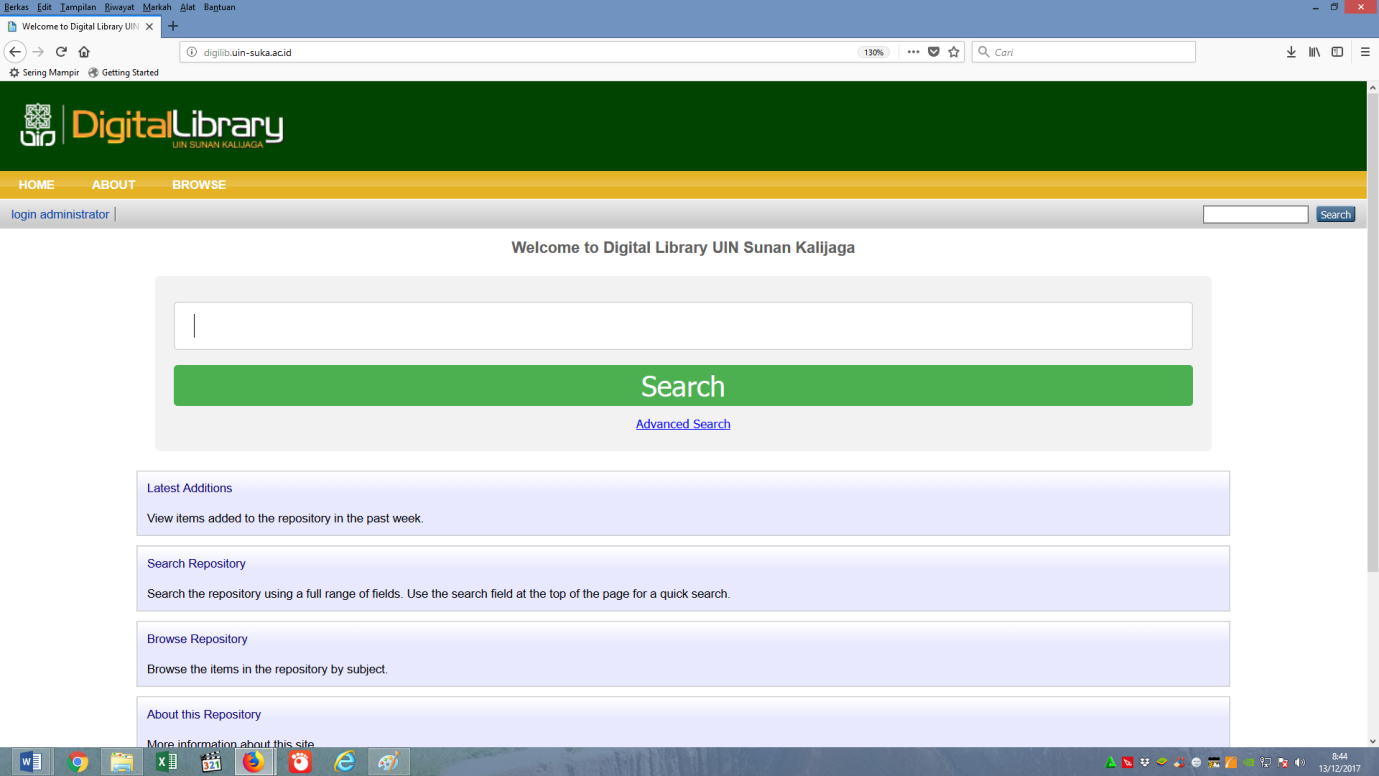 Klik Search Repository atau Advanced Search, seperti di bawah ini: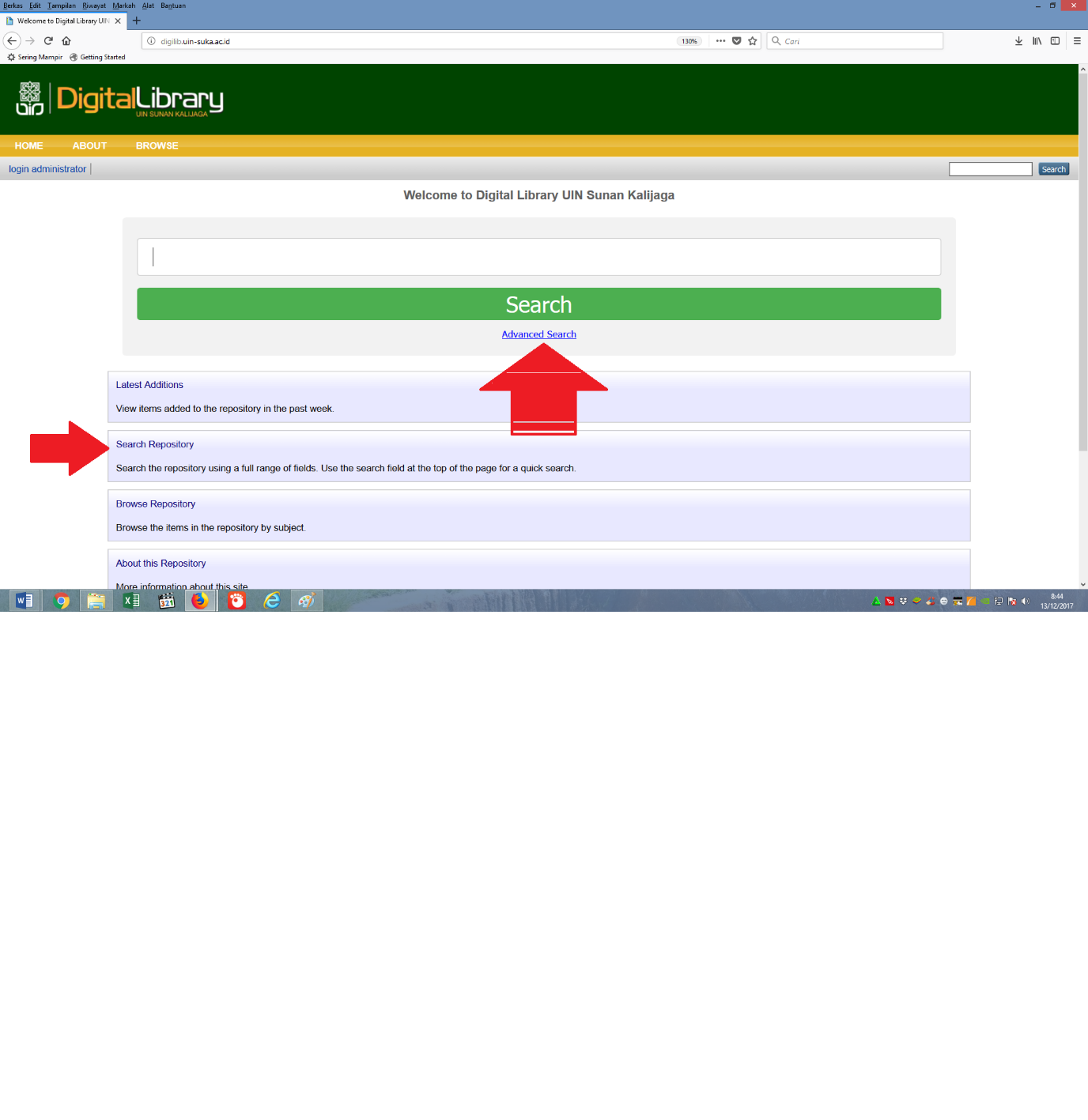 Hasilnya akan seperti ini: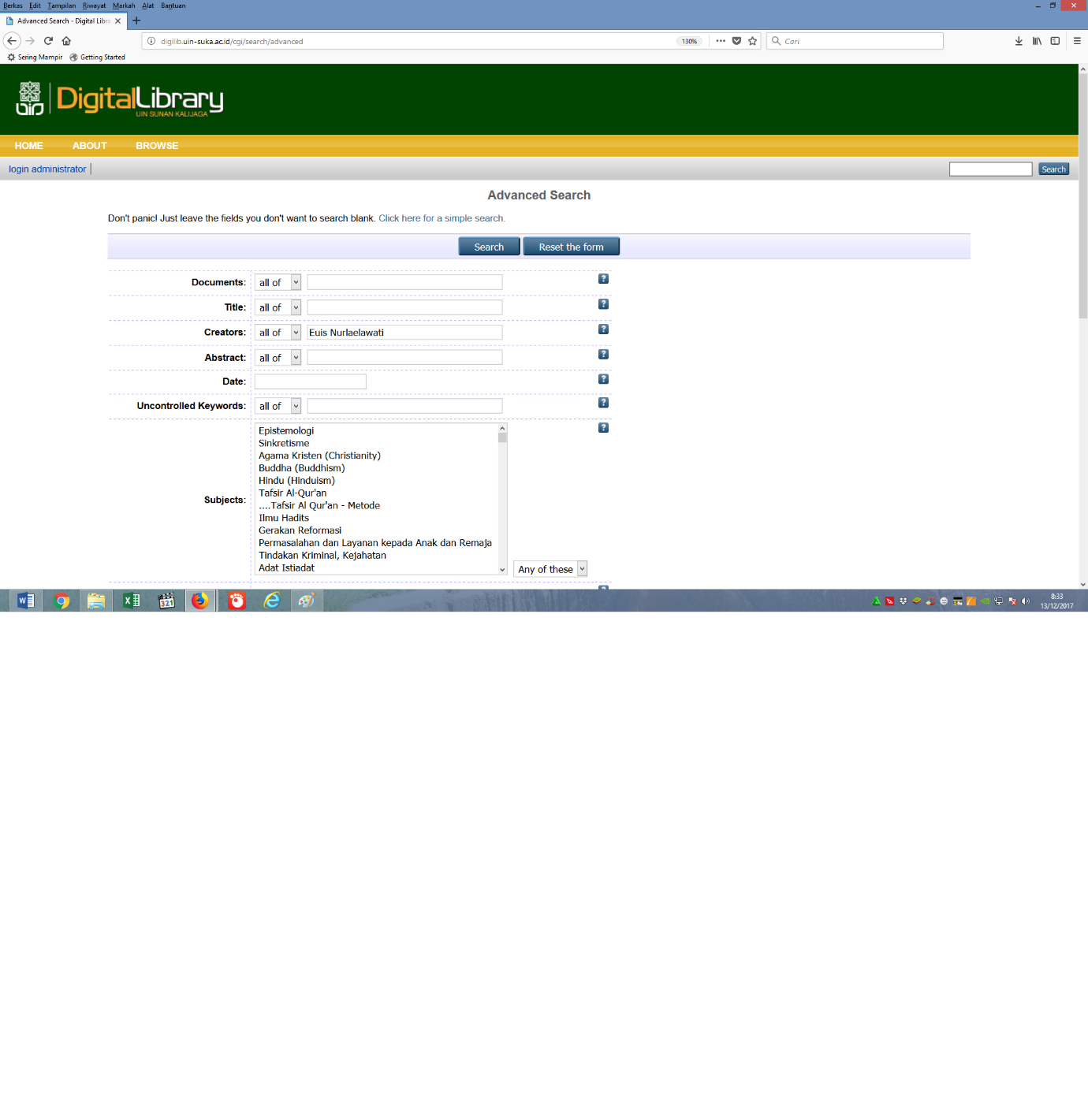 Ketiklah nama penulis lengkap, kemudian klik search, maka hasilnya akan seperti berikut: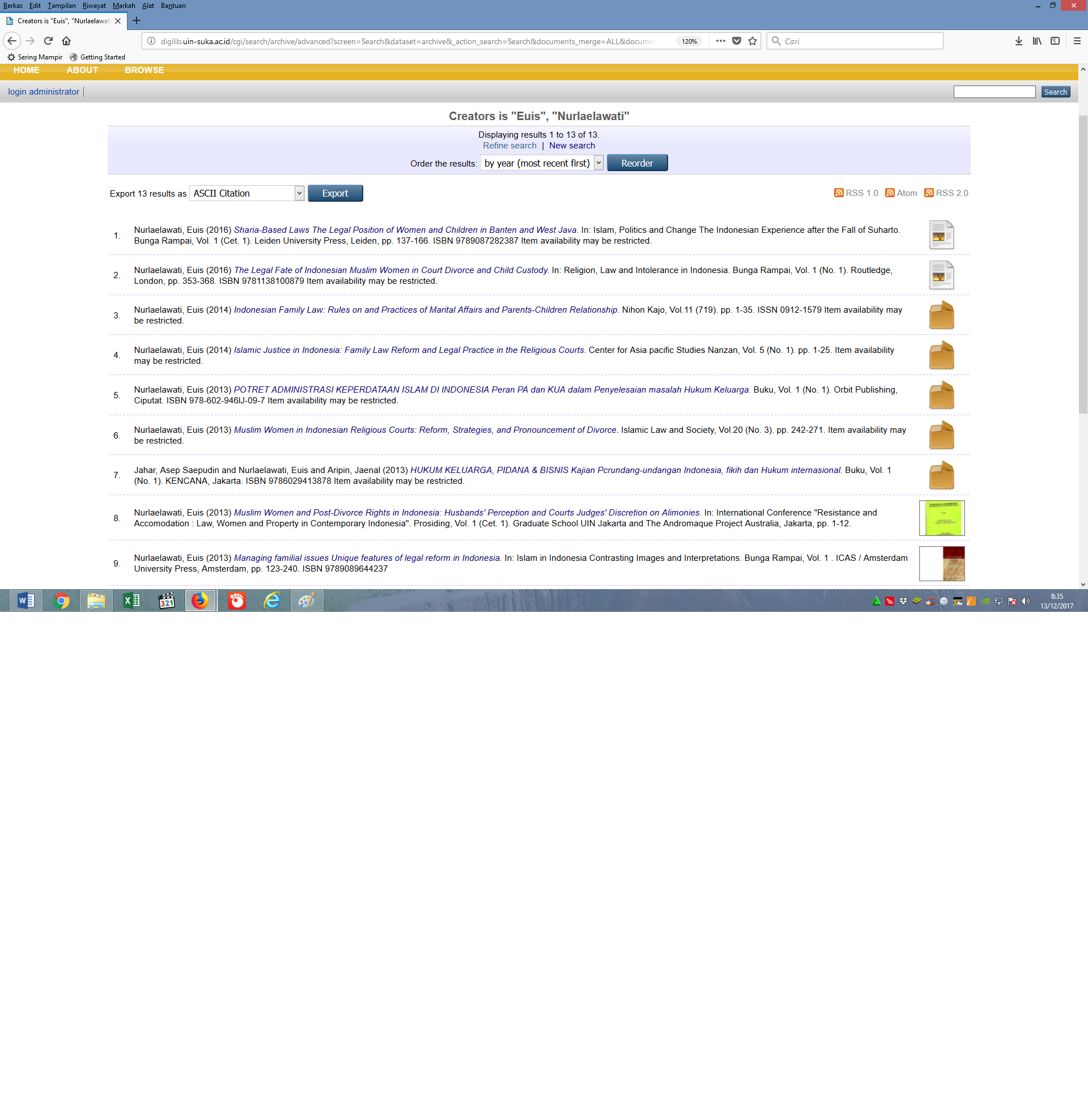 Untuk membuka file kliklah gambar di samping kanan yang ditunjukkan oleh panah di atas, perlu diketahui bahwa file yang bisa dibuka / didownload tanpa akun user adalah yang type a selain buku, tugas akhir (skripsi, tesis, dan disertasi).Untuk membuka atau mendownload file buku, tugas akhir (skripsi, tesis, dan disertasi) harus memasukkan akun/login sebagai user (syarat dan ketentuan berlaku) yang diberikan oleh repository digital perpustakaan UIN Sunan Kalijaga.Bagi yang sudah mempunyai  akun user yang diberikan oleh bagian repository digital, masukkan akun Anda seperti di bawah ini: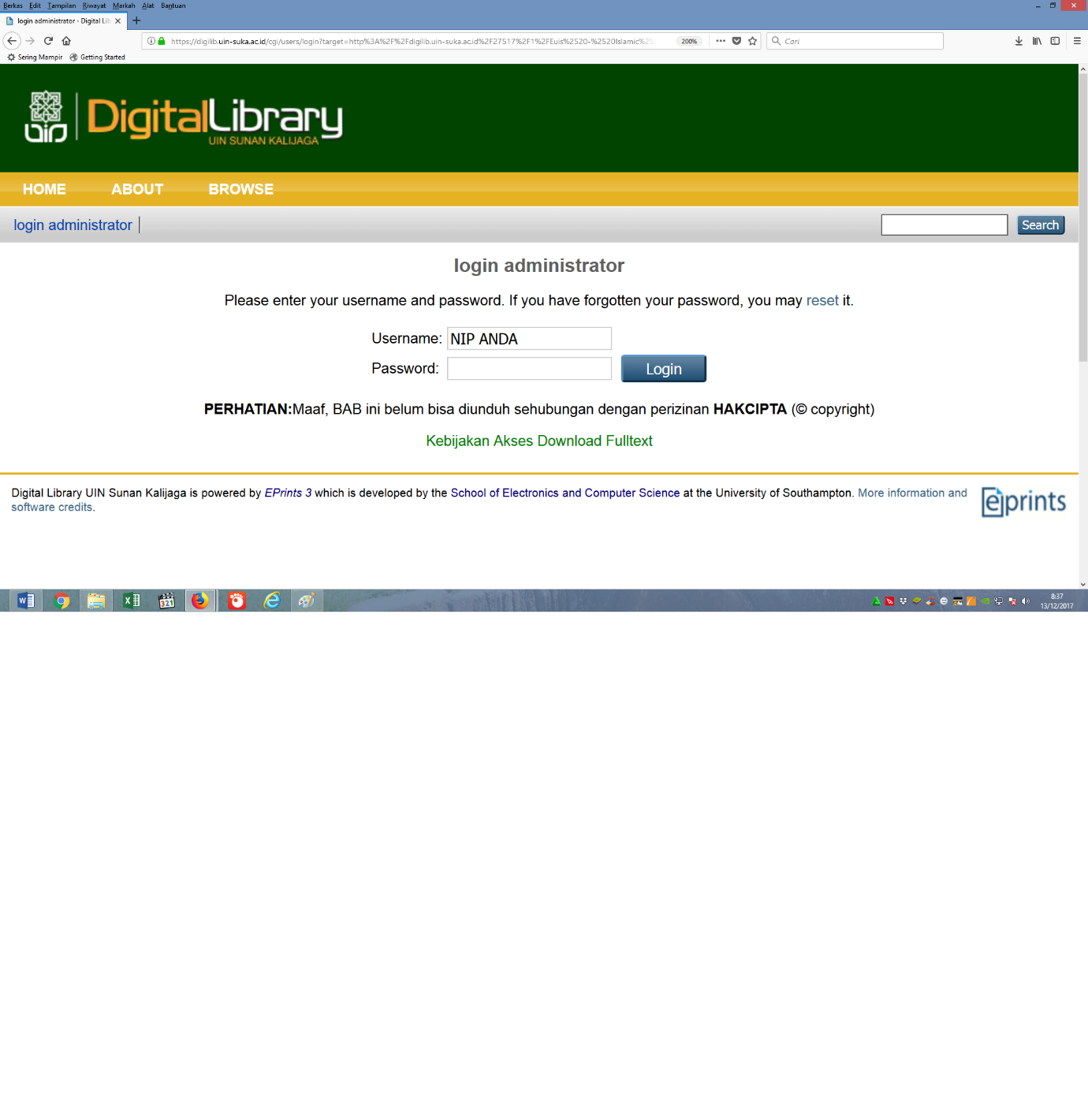 Setelah masuk akunnya, download atau simpan file tersebut, kemudian bukalah dengan viewer (adobe reader, foxit reader, dll) atau langsung dibuka dengan browser tersebut.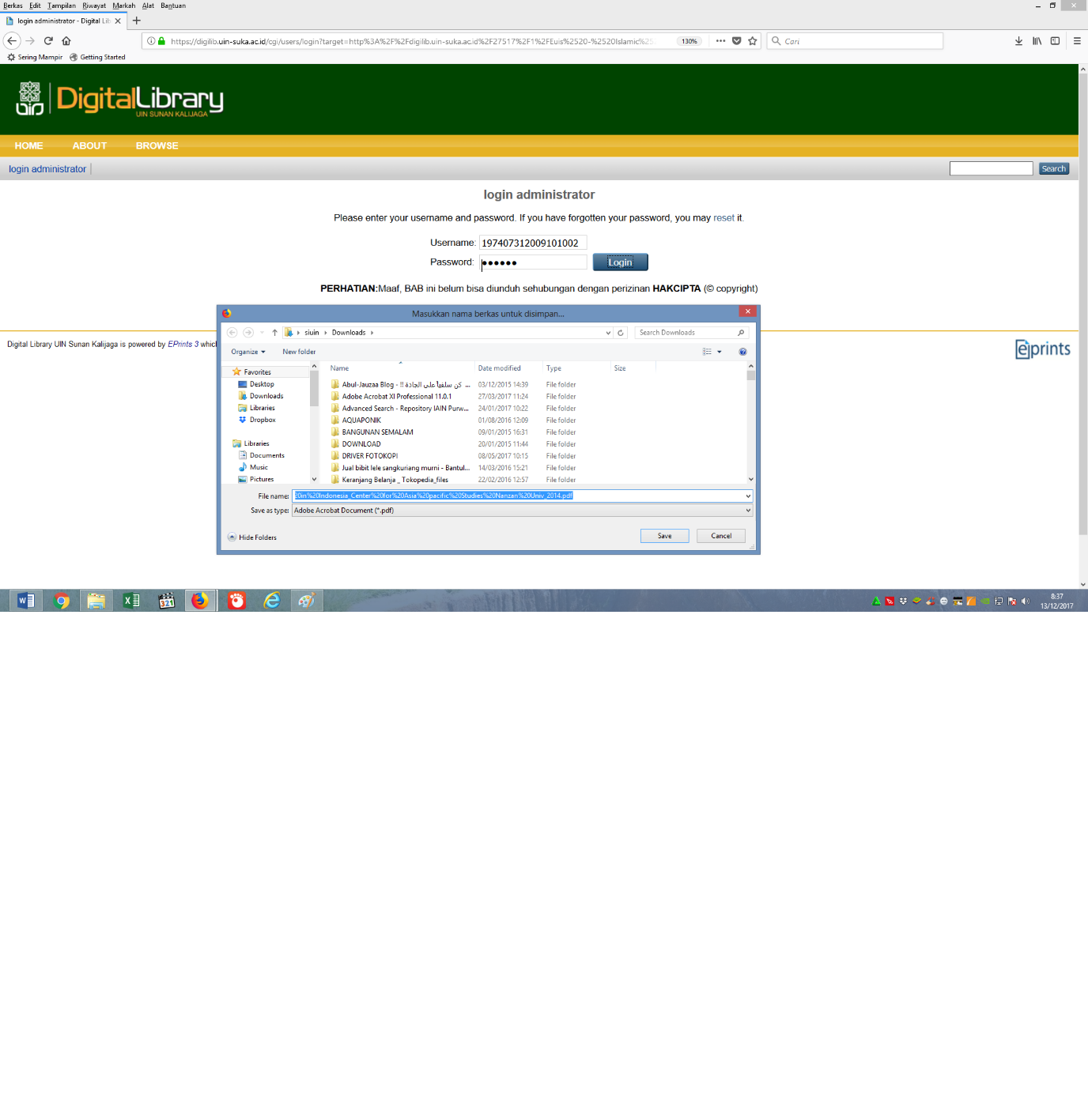 Buka file yang telah anda download dengan mengklik seperti di bawah ini: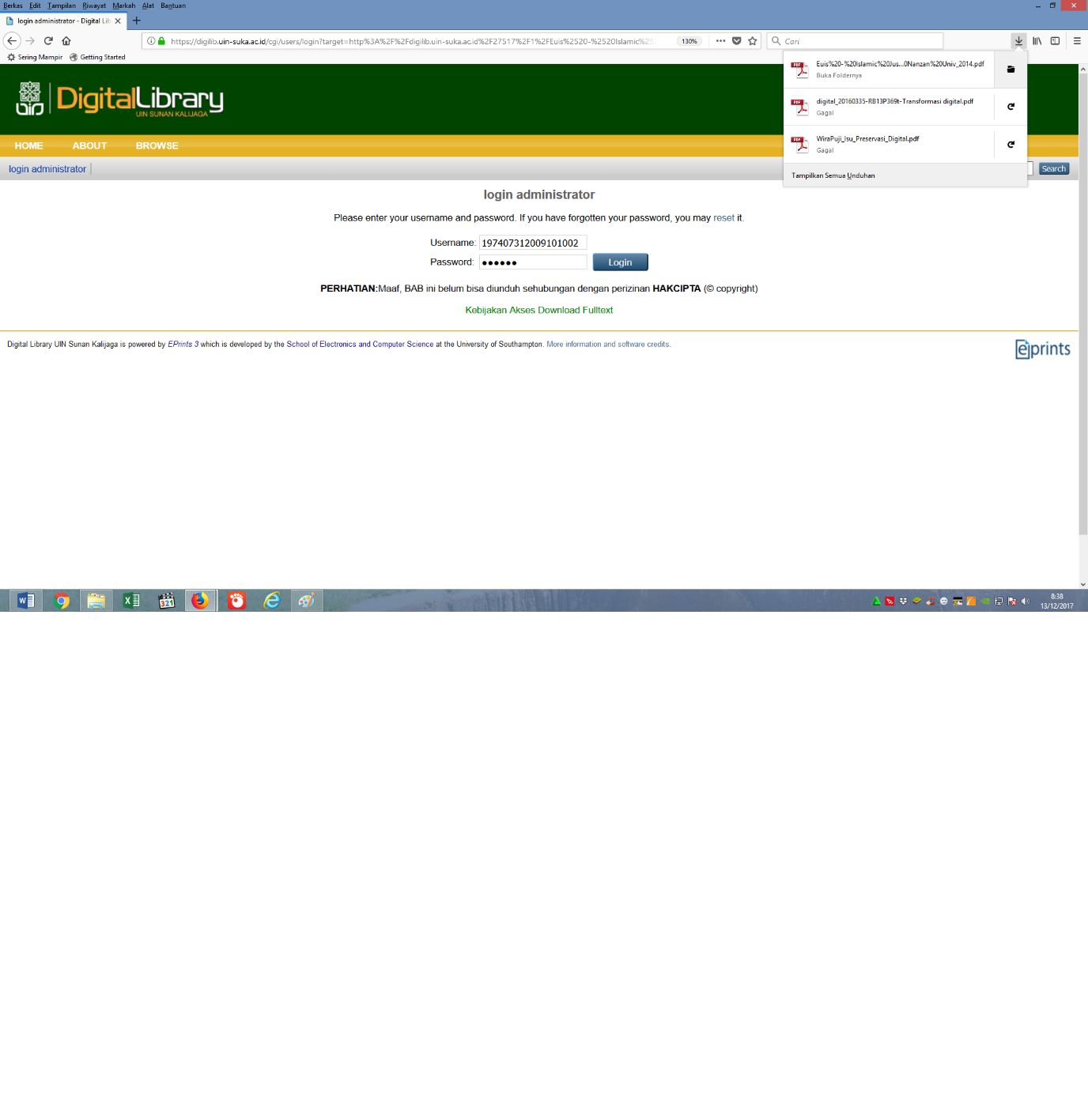 Maka terbuka dan siap dibaca...Selesai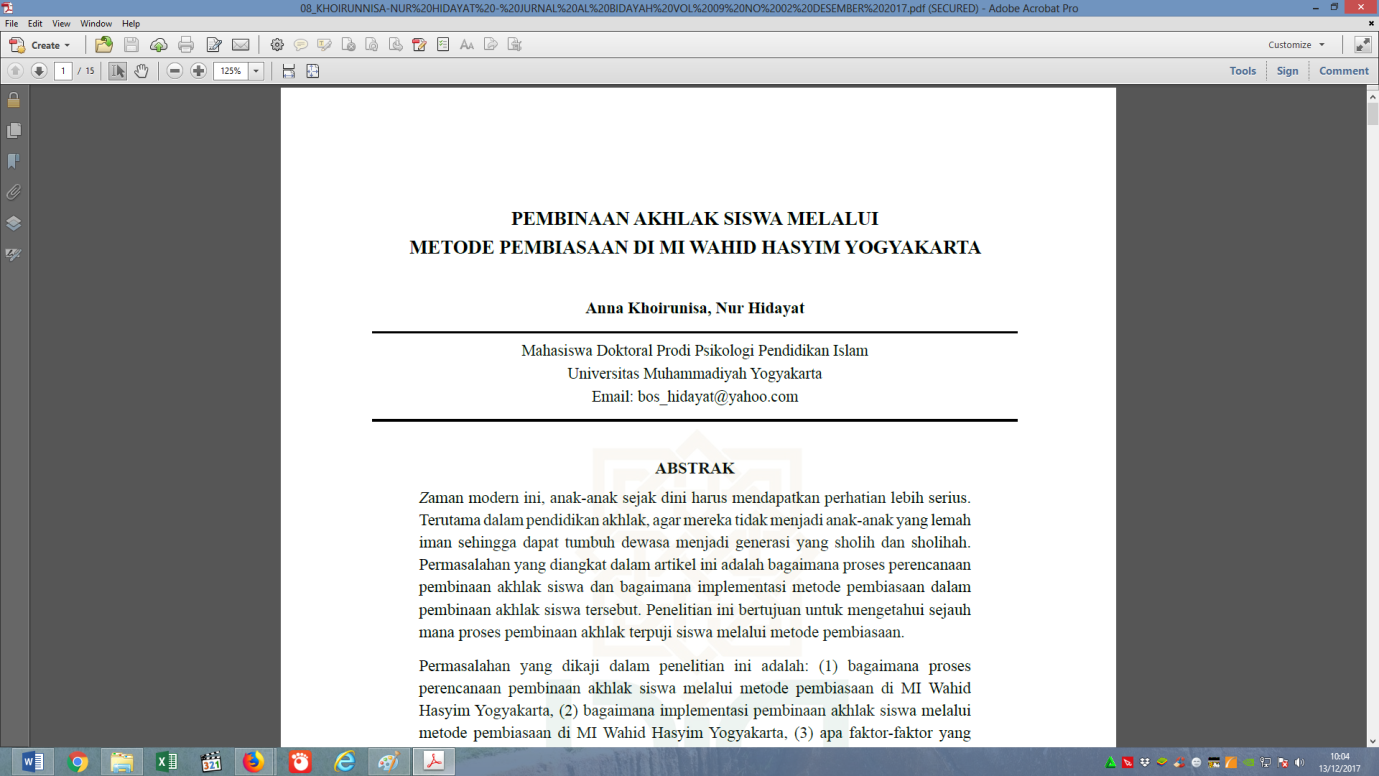 